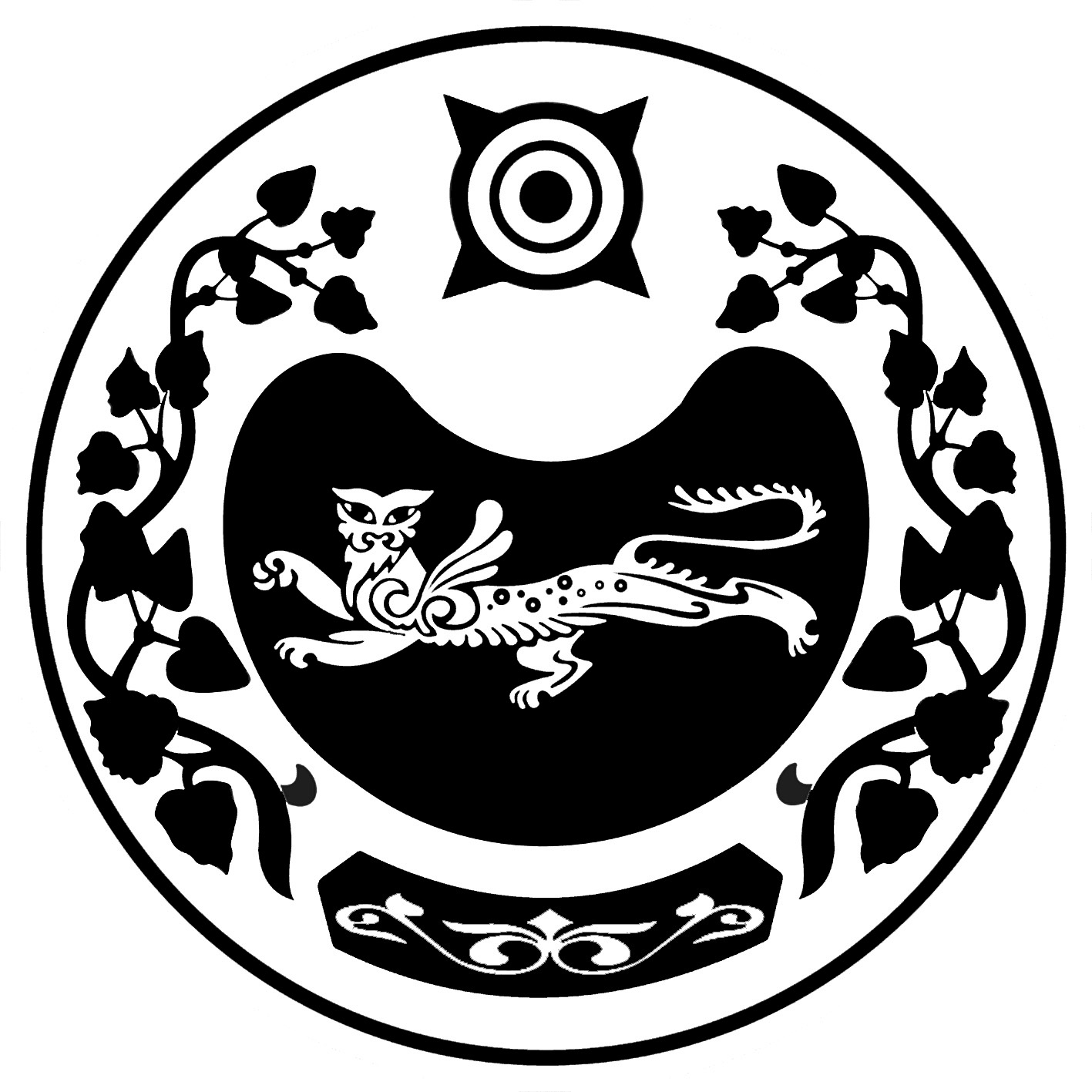 П О С Т А Н О В Л Е Н И Еот  31.05. 2016 г.                                                                                    № 188-пс. КалининоО внесении изменений  в постановление от 03.12.2015г. № 372-п«Об утверждении административного регламента предоставления муниципальной услуги «Предоставление в собственность, аренду, постоянное (бессрочное), безвозмездное пользование земельных участков, находящихся в государственной или муниципальной собственности»     В соответствии с Федеральными законами от 27.07.2010 № 210-ФЗ «Об организации предоставления государственных и муниципальных услуг», от 26.12.2008 № 294-ФЗ «О защите прав юридических лиц и индивидуальных предпринимателей при осуществлении государственного контроля (надзора) и муниципального контроля», постановлением Правительства Российской Федерации от 16.05.2011 № 373 «О разработке и утверждении административных регламентов исполнения государственных функций и административных регламентов предоставления государственных услуг», постановлением  Правительства Республики Хакасия от 13.04.2012 № 239 «О порядке разработки и принятия органами местного самоуправления в Республике Хакасия административных регламентов исполнения муниципальных функций», заключения Аппарата правительства Республики Хакасия администрация Калининского сельсоветаП О С Т А Н О В Л Я ЕТ :Внести изменения в постановление администрации Калининского сельсовета от 03.12.2015 № 372 «Об утверждении административного регламента предоставления муниципальной услуги «Предоставление в собственность, аренду, постоянное (бессрочное) пользование,  безвозмездное пользование земельных участков, находящихся в государственной или муниципальной собственности»  В пункте 1. постановления после слов «Постановление администрации Калининского сельсовета» следует читать: «от 07.10.2015 № 320-п» далее по тексту;В пункте 1. Раздела I административного регламента «Общие положения» вместо  слов «государственная собственность на которые не разграничена» следует читать:  «, находящихся в государственной или муниципальной собственности»;В разделе II административного регламента восстановить последовательность нумерации: номер 15.1. считать номером 15., номер 15.2.  считать номером 15.1.Медведевой М.С. разместить данное постановление на официальном сайте поселения и опубликовать в газете «Усть-Абаканские известия».Контроль за исполнением настоящего постановления оставляю за собой.Глава Калининского сельсовета                                                           И.А. СажинРОССИЯ ФЕДЕРАЦИЯЗЫХАКАС РЕСПУБЛИКААFБАН ПИЛТIРI  АЙМААТАЗОБА ПИЛТIРI ААЛ  ЧÖБIНIҢУСТАF ПАСТААРОССИЙСКАЯ ФЕДЕРАЦИЯРЕСПУБЛИКА ХАКАСИЯУСТЬ-АБАКАНСКИЙ РАЙОН	       АДМИНИСТРАЦИЯКАЛИНИНСКОГО СЕЛЬСОВЕТА